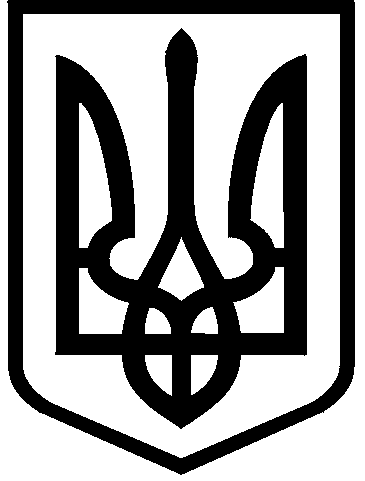 КИЇВСЬКА МІСЬКА РАДАІX СКЛИКАННЯПОСТІЙНА КОМІСІЯ З ПИТАНЬ ОХОРОНИ ЗДОРОВ’Я ТА СОЦІАЛЬНОЇ ПОЛІТИКИвул. Хрещатик, 36, м. Київ, 01044                                                 тел./факс.:(044)202-71-05, тел.:(044)202-70-38Проєкт порядку денного позачергового засіданняпостійної комісії  Київської міської радиз питань охорони здоров’я та соціальної політики Питання охорони здоров’я:Про розгляд звернення Департаменту охорони здоров’я виконавчого органу Київської міської ради (Київської міської державної адміністрації) від 14.12.2022 №  061-9211/04.03 щодо надання кандидатури до складу робочої групи з розробки міської цільової програми «Здоров’я киян» на 2024 – 2028 роки.Доповідач:  голова постійної комісії Марина ПОРОШЕНКО.Голова комісії                                                                       Марина ПОРОШЕНКО